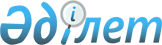 Павлодар аудандық мәслихатың 2022 жылғы 23 желтоқсандағы "Чернорецк ауылдық округінің 2023-2025 жылдарға арналған бюджеті туралы" № 33/204 шешіміне өзгерістер енгізу туралыПавлодар облысы Павлодар аудандық мәслихатының 2023 жылғы 19 қазандағы № 8/83 шешімі
      Павлодар аудандық мәслихаты ШЕШТІ:
      1. Павлодар аудандық мәслихатының 2022 жылғы 23 желтоқсандағы "Чернорецк ауылдық округінің 2023-2025 жылдарға арналған бюджеті туралы" № 33/204 шешіміне келесі өзгерістер енгізілсін:
      1) көрсетілген шешімнің 1-тармағы жаңа редакцияда жазылсын:
       "1. 2023-2025 жылдарға арналған Чернорецк ауылдық округінің бюджеті туралы тиісінше 1, 2 және 3-қосымшаларына сәйкес, соның ішінде 2023 жылға келесі көлемдерде бекітілсін:
      1) кірістер – 115 140 мың теңге, соның ішінде:
      салықтық түсімдер – 14 766 мың теңге;
      салықтық емес түсімдер – 317 мың теңге;
      негізгі капиталды сатудан түсетін түсімдер –706 мың теңге;
      трансферттер түсімі – 99 351 мың теңге;
      2) шығындар – 115 599 мың теңге;
      3) таза бюджеттік кредиттеу – нөлге тең;
      4) қаржы активтерімен операциялар бойынша сальдо – нөлге тең;
      5) бюджет тапшылығы (профициті) – - 459 мың теңге;
      6) бюджет тапшылығын қаржыландыру (профицитін пайдалану) – 459 мың теңге".
      2) көрсетілген шешімнің 1-қосымшасы осы шешімнің қосымшасына сәйкес жаңа редакцияда жасылсын.
      2. Осы шешім 2023 жылғы 1 қаңтардан бастап қолданынысқа енгізіледі. 2023 жылға арналған Чернорецк ауылдық округінің бюджеті туралы (өзгерістермен)
					© 2012. Қазақстан Республикасы Әділет министрлігінің «Қазақстан Республикасының Заңнама және құқықтық ақпарат институты» ШЖҚ РМК
				
      Павлодар аудандық мәслихатының төрағасы 

Ж. Шұғаев
Павлодар аудандық
мәслихатының
2023 жылғы 19 қазандағы
№ 8/83 шешіміне
қосымшаПавлодар аудандық
мәслихатының 2022 жылғы
23 желтоқсандағы
№ 33/204 шешіміне
1–қосымша
Санаты
Санаты
Санаты
Санаты
Сомасы (мың теңге)
Сыныбы
Сыныбы
Сыныбы
Сомасы (мың теңге)
Кіші сыныбы
Кіші сыныбы
Сомасы (мың теңге)
Атауы
Сомасы (мың теңге)
1
2
3
4
5
1. Кірістер
115 140
1
Салықтық түсімдер
14 766
01
Табыс салығы
7 909
2
Жеке табыс салығы
7 909
04
Меншiкке салынатын салықтар
6 461
1
Мүлiкке салынатын салықтар 
322
3
Жер салығы
40
4
Көлiк құралдарына салынатын салық
5 966
5
Бірыңғай жер салығы
133
05
Тауарларға, жұмыстарға және қызметтерге салынатын iшкi салықтар
396
3
Табиғи және басқа да ресурстарды пайдаланғаны үшiн түсетiн түсiмдер
396
2
Салықтық емес түсiмдер
317
01
Мемлекеттік меншіктен түсетін кірістер
317
5
Мемлекет меншігіндегі мүлікті жалға беруден түсетін кірістер
317
3
Негізгі капиталды сатудан түсетін түсімдер
706
01
Мемлекеттік мекемелерге бекітілген мемлекеттік мүлікті сату
706
1
Мемлекеттік мекемелерге бекітілген мемлекеттік мүлікті сату
706
4
Трансферттердің түсімдері 
99 351
02
Мемлекеттiк басқарудың жоғары тұрған органдарынан түсетiн трансферттер
99 351
3
Аудандардың (облыстық маңызы бар қаланың) бюджетінен трансферттер
99 351
Функционалдық топ 
Функционалдық топ 
Функционалдық топ 
Функционалдық топ 
Функционалдық топ 
Сомасы (мың теңге)
Кіші функция
Кіші функция
Кіші функция
Кіші функция
Сомасы (мың теңге)
Бюджеттік бағдарламалардың әкімшісі
Бюджеттік бағдарламалардың әкімшісі
Бюджеттік бағдарламалардың әкімшісі
Сомасы (мың теңге)
Бағдарлама
Бағдарлама
Сомасы (мың теңге)
Атауы
Сомасы (мың теңге)
1
2
3
4
5
6
2. Шығындар
115 599
01
Жалпы сипаттағы мемлекеттiк қызметтер 
39 529
1
Мемлекеттiк басқарудың жалпы функцияларын орындайтын өкiлдi, атқарушы және басқа органдар
39 529
124
Аудандық маңызы бар қала, ауыл, кент, ауылдық округ әкімінің аппараты
39 529
001
Аудандық маңызы бар қала, ауыл, кент, ауылдық округ әкімінің қызметін қамтамасыз ету жөніндегі қызметтер
34 362
022
Мемлекеттік органның күрделі шығыстары
1 807
032
Ведомстволық бағыныстағы мемлекеттік мекемелер мен ұйымдардың күрделі шығыстары
3 360
07
Тұрғын үй-коммуналдық шаруашылық
22 780
3
Елді-мекендерді көркейту
22 780
124
Аудандық маңызы бар қала, ауыл, кент, ауылдық округ әкімінің аппараты
22 780
008
Елді мекендердегі көшелерді жарықтандыру
10 824
009
Елді мекендердің санитариясын қамтамасыз ету
3 406
011
Елді мекендерді абаттандыру мен көгалдандыру
8 550
08
Мәдениет, спорт, туризм және ақпараттық кеңістiк
50 999
1
Мәдениет саласындағы қызмет
50 999
124
Аудандық маңызы бар қала, ауыл, кент, ауылдық округ әкімінің аппараты
50 999
006
Жергілікті деңгейде мәдени-демалыс жұмысын қолдау
50 999
12
Көлiк және коммуникация
2 286
1
Автомобиль көлiгi
2 286
124
Аудандық маңызы бар қала, ауыл, кент, ауылдық округ әкімінің аппараты
2 286
013
Аудандық маңызы бар қалаларда, ауылдарда, кенттерде, ауылдық округтерде автомобиль жолдарының жұмыс істеуін қамтамасыз ету
2 286
15 
Трансферттер
5
1
Трансферттер
5
124
Аудандық маңызы бар қала, ауыл, кент, ауылдық округ әкімінің аппараты
5
044
Қазақстан Республикасының Ұлттық қорынан берілетін нысаналы трансферт есебінен республикалық бюджеттен бөлінген пайдаланылмаған (түгел пайдаланылмаған) нысаналы трансферттердің сомасын қайтару
3
048
Пайдаланылмаған (толық пайдаланылмаған) нысаналы трансферттерді қайтару
2
3. Таза бюджеттік кредиттеу
0
4. Қаржы активтерімен операциялар бойынша сальдо
0
5. Бюджет тапшылығы (профицитi)
- 459
6. Бюджет тапшылығын қаржыландыру (профицитін пайдалану)
459
8
Бюджет қаражатының пайдаланылатын қалдықтары
459
01
Бюджет қаражаты қалдықтары
459
1
Бюджет қаражатының бос қалдықтары
459
01
Бюджет қаражатының бос қалдықтары
459